Campus Accessibility Map We have included a screen shot of an accessibility map. To the right of the map is a key that outlines the accessibility features of the map. We encourage you to consider outlining your own institution’s accessibility features, which may differ than those listed here. This map should be posted in a central location on your institution’s website.  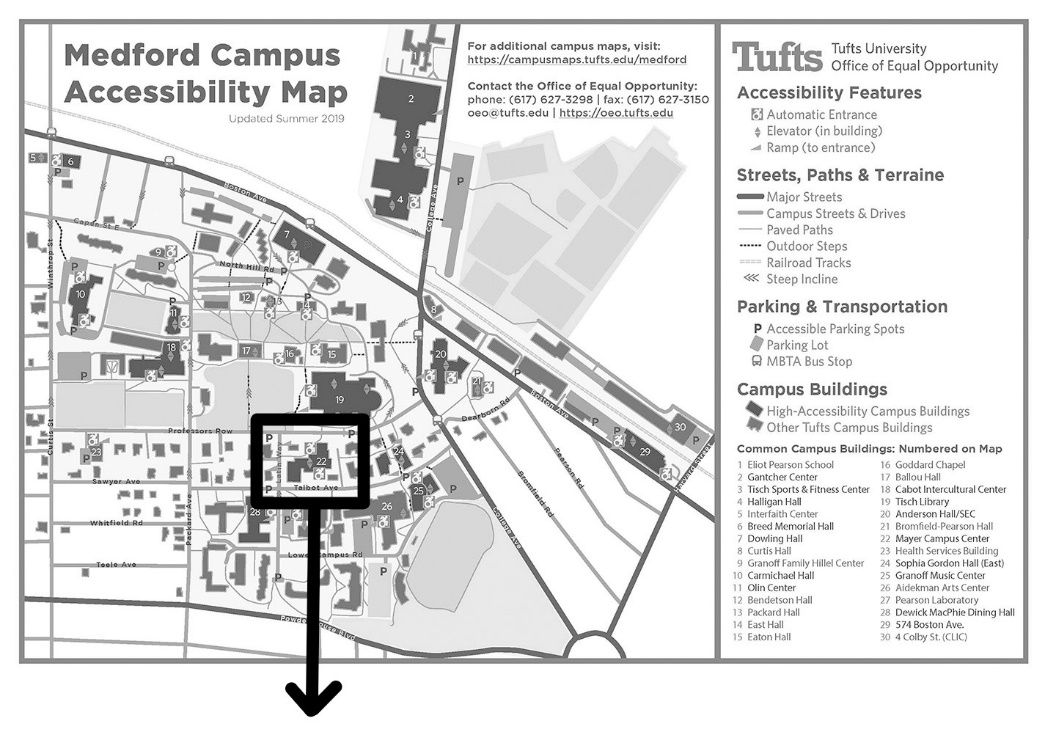 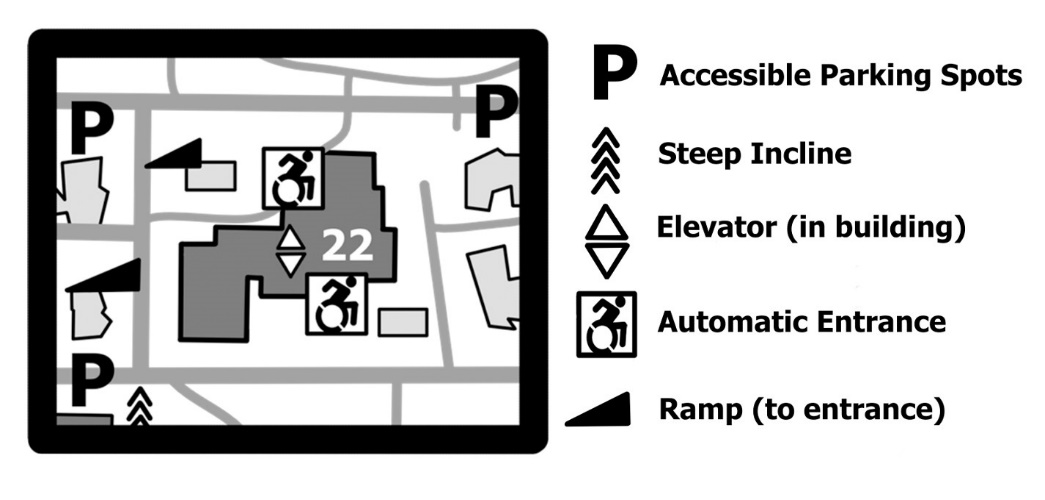 